I.C. di Castelverde – Scuole Primarie di Brazzuoli e di Castelverde – a.s. 2017/18Prove d’ingresso per la Classe 2^ - MATEMATICA OBIETTIVI monitorati (prerequisiti)Confrontare, ordinare, leggere e trascrivere i numeri entro il 20Conoscere la successione numerica entro il 20Stabilire relazioni di maggioranza, minoranza e uguaglianza tra due numeri usando la corretta simbologiaEseguire addizioni e sottrazioni entro il 20 Denominare le più comuni figure geometriche.Tutte le prove vengono somministrate mediante schede (si vedano allegati), da completare in un tempo massimo di 5 ore. Le prove per gli alunni con disabilità o notevoli difficoltà di apprendimento subiranno adattamenti nei contenuti e nei tempi consentiti (si rimanda alla documentazione specifica delle classi).                 I prerequisiti delle prove verranno valutati utilizzando i termini: RAGGIUNTO (R) – DA CONSOLIDARE (C) – NON RAGGIUNTO (NR) come indicati nella Scheda di sintesi delle osservazioni, secondo la seguente valutazione:- Prerequisito raggiunto: da 0 a 3 errori - Prerequisito da consolidare: da 3 a 6 errori   - Prerequisito non raggiunto: oltre 6 errori Gli alunni verranno invitati all’autovalutazione delle loro competenze secondo i seguenti descrittori:Sono soddisfatto, mi sento pronto per affrontare la seconda.Dovrò ripassare meglio, (specifica che cosa):………………………………………………………………………………………………………………………………………………………………………………………………Dovrò ripassare bene questi argomenti:………………………………………………………………………………………………………………………………………………………………………………………………Gli insegnantiCarnevali, Oliverio, Ripari, SantamariaAlunno ___________________________     Cl. 2^___    data ________________PROVE D’INGRESSO DI MATEMATICAPRIMA PROVAUnisci i puntini con un trattino seguendo la successione numerica: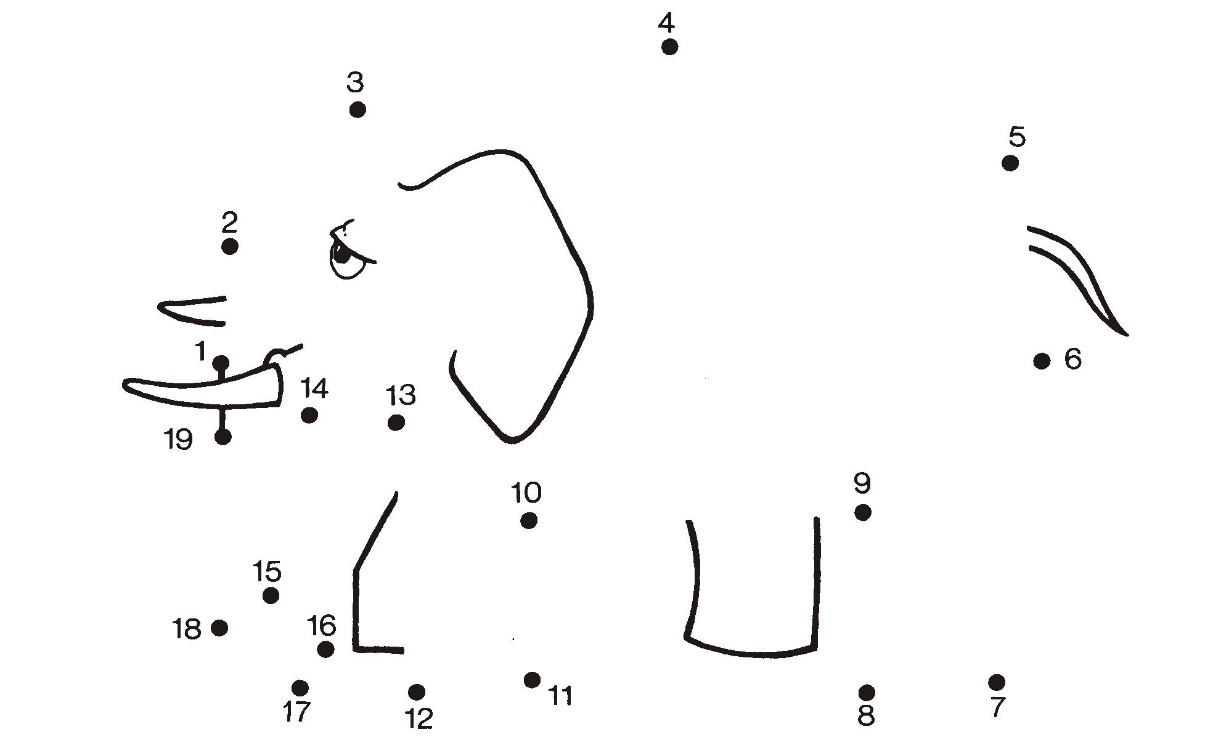 SECONDA PROVAMetti i numeri che mancano: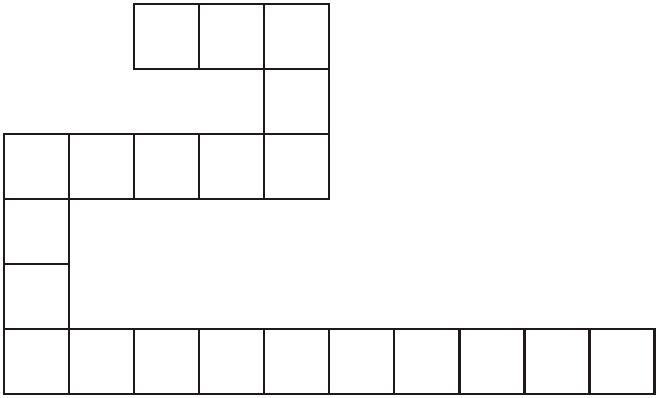 2011Riscrivi i numeri seguenti in ordine crescente: 1 - 3 - 10 - 4 - 6 - 9 - 7 - 15 - 2................................................................................................Riscrivi i numeri seguenti in ordine decrescente: 18 - 0 - 5 - 13 - 2 - 1 - 11 - 8 - 6................................................................................................TERZA PROVAQUANTI SONO?Esprimi la quantità in cifre e in parola:QUARTA PROVA Completa mettendo al posto dei puntini i simboli corretti:  > < =Scrivi il numero precedente e il successivo:QUINTA PROVA Esegui i calcoli:15 + 2 = ……			14 – 4= …… 		6 + 3 + 2 = ……1 + 12 = ……			9 – 7 = ……		10 + 6 = ……20 – 8 = ……			17 + 3 = ……		18 – 5 = ……QUINTA PROVA*Esegui le seguenti operazioni: 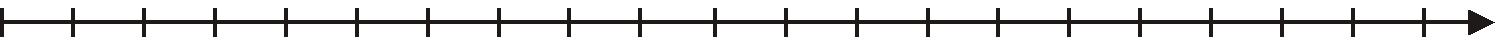 0	1     2     3     4     5      6     7     8     9    10   11   12   13   14    15   16   17   18   19  2015 + 2 =0	1     2     3     4     5     6     7     8     9    10    11   12   13   14    15   16   17   18   19  201 + 12 =0	1     2     3     4     5     6     7      8     9    10   11   12   13   14    15   16   17   18   19  2014 - 4 =0	1     2     3     4     5     6     7      8     9    10   11   12   13   14    15   16   17   18   19  206 + 3 + 8 =0	1     2     3     4     5      6     7     8     9    10   11   12   13   14    15   16   17   18   19  209 - 7 =0	1     2     3     4     5      6     7     8     9    10   11   12    13   14   15   16   17   18   19  2010 + 6 =0	1     2     3     4     5     6      7     8     9    10    11   12   13   14   15   16   17   18   19  2020 - 8 =0	1     2     3     4     5      6     7     8     9    10   11   12    13   14   15   16   17   18   19  2017 + 3 =ANALISI DEI PREREQUISITIColora come indicato:Quadrati    Triangoli    Cerchi    Rettangoli 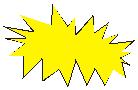 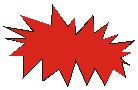 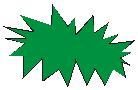 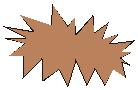 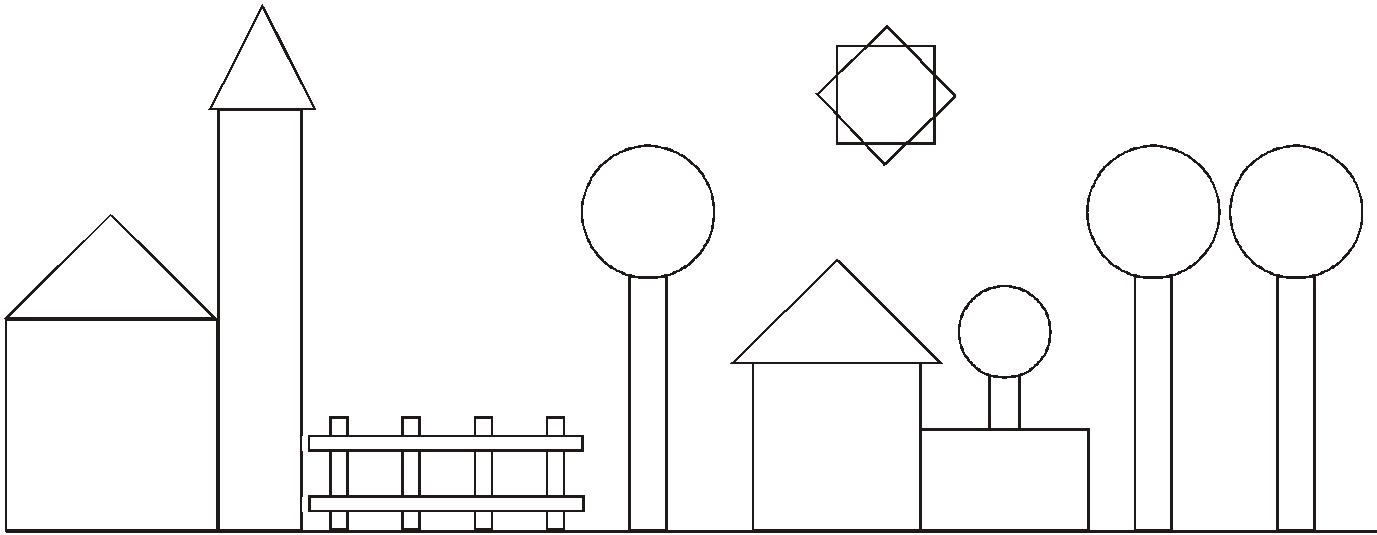 Da quali forme è composto il disegno?Colora la forma adatta con il colore corrispondente e scegli il nome giusto: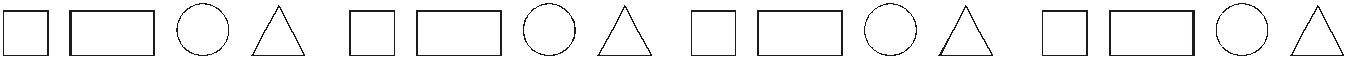 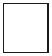 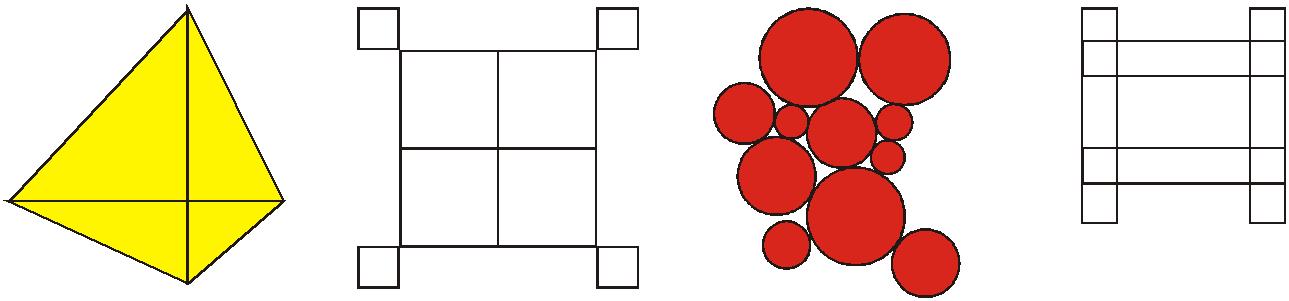      6 04QUATTRO____----------------------____----------------------____----------------------____----------------------____----------------------____----------------------____----------------------______________      ___15123411106152013131615161617163421851492014919191188007771818121811101481517492quadratoquadratoquadratoquadratoquadratoquadratoquadratoquadratoquadratoquadratoquadratocerchiocerchiocerchiocerchiocerchiocerchiocerchiocerchiocerchiocerchiocerchiotriangolotriangolotriangolotriangolotriangolotriangolotriangolotriangolotriangolotriangolotriangolorettangolorettangolorettangolorettangolorettangolorettangolorettangolorettangolorettangolorettangolorettangolorettangolorettangolorettangolorettangolorettangolorettangolorettangolorettangolorettangolorettangolorettangolo